附件2长江经济带警示教育片存在问题整改项目经费绩效评价调查问卷汇总1.2019年云南禄丰勤攀磷化工有限公司、禄丰县中胜磷化有限公司问题整改过程中是否发生过废气污染？   [单选题]2.2019年云南禄丰勤攀磷化工有限公司、禄丰县中胜磷化有限公司问题整改过程中是否发生过废水污染？   [单选题]3.2019年云南禄丰勤攀磷化工有限公司、禄丰县中胜磷化有限公司问题整改过程中是否发生过废物、废渣污染？   [单选题]4.2019年云南禄丰勤攀磷化工有限公司、禄丰县中胜磷化有限公司问题整改过程中是否发生过安全事故？   [单选题]5.您觉得现在云南禄丰勤攀磷化工有限公司、禄丰县中胜磷化有限公司周边空气质量是否比以前好？   [单选题]6.您觉得现在云南禄丰勤攀磷化工有限公司、禄丰县中胜磷化有限公司周边水质是否比以前好？   [单选题]7.您觉得螳螂川流域及支流北甸河水质是否比以前好？   [单选题]8.2020年初至今，云南禄丰勤攀磷化工有限公司、禄丰县中胜磷化有限公司是否再次发生新的环境污染问题？   [单选题]9.您对云南禄丰勤攀磷化工有限公司、禄丰县中胜磷化有限公司问题整改效果是否满意？   [单选题]本题得分：8.43分10.您对螳螂川流域及支流北甸河水环境综合整治效果是否满意？   [单选题]本题得分：8.22分如果您对长江经济带警示教育片存在问题整改项目还存在有其他见解性的意见或建议，请您在此处进行说明：   无选项小计比例A.是，具体是00%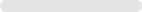 B.否98100%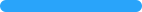 本题有效填写人次98选项小计比例A.是，具体是00%B.否98100%本题有效填写人次98选项小计比例A.是，具体是00%B.否98100%本题有效填写人次98选项小计比例A.是，具体是00%B.否98100%本题有效填写人次98选项小计比例A.是9394.9%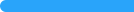 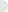 B.否55.1%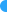 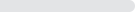 本题有效填写人次98选项小计比例A.是9394.9%B.否55.1%本题有效填写人次98选项小计比例A.是9495.92%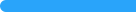 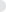 B.否44.08%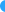 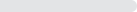 本题有效填写人次98选项小计比例A.是，具体是00%B.否98100%本题有效填写人次98选项小计比例A.非常满意3939.8%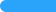 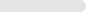 B.满意5152.04%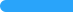 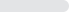 C.一般77.14%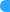 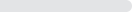 D.不满意11.02%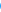 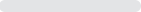 本题有效填写人次98选项小计比例A.非常满意3939.8%B.满意4646.94%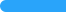 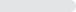 C.一般1212.24%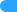 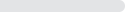 D.不满意11.02%本题有效填写人次98